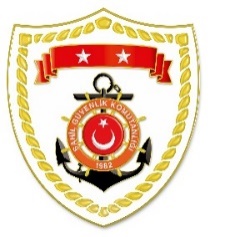 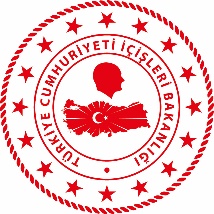 SG Marmara ve Boğazlar Bölge KomutanlığıS.
NoTARİHMEVKİ VE ZAMANKURTARILAN SAYISIKURTARILAN/YEDEKLENEN TEKNE SAYISIAÇIKLAMA105 Şubat 2023İSTANBUL/Beşiktaş21.19--Bebek önlerinden denize düşen ve gözden kaybolan 1 şahsın aranması faaliyetlerine devam edilmektedir.